Sports for Schools  – Thursday 5th October 2017      (Years 1 – 6)Dear Parent/Carer,We’re very excited to be welcoming GB Olympic Volleyball Player Peter Bakare to the school on Thursday, 05 October. Peter Bakare competed in the men’s tournament in the London 2012 Olympic Games. Peter will be leading a sponsored fitness circuit with all pupils, and will follow-up with a talk and question and answer session. The aim of the event is to inspire the pupils to take up sport generally, but just as importantly to encourage them to improve their own physical fitness.The Key Stage 2 children will then use the skills they have developed in order to support the children in Early Years.If you would like to raise some sponsorship money within your family, a form is attached for this purpose. Much of the money that is raised will be used to buy sports equipment to be used at playtimes and lunchtimes in our school, while also supporting GB athletes (including Paralympic athletes).Please ensure that any sponsorship forms and moneys are returned to the school office on or before Thursday, 12 October at the latest.Please also make sure that your child/children come to school on the event day with their PE Kits!Thank you in anticipation of creating a terrific and memorable event.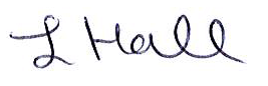 L HallHeadteacherMoorside Community Primary School